CURRICULUM -VITAE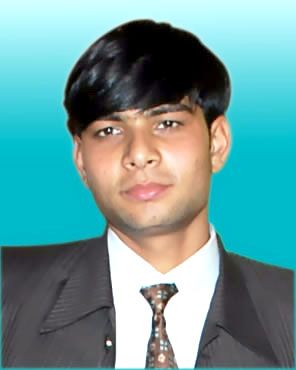 NITIN SHARMA									Permanent Address- H.N. 660, Near Janta  Kanya Inter CollegeShivpuri Khatauli Muzaffarnagar (U.P)Contact No.  +91-9927830081, 7983952064E-mail- nitinkumar_8300@yahoo.comCareer Objective:-Intend to build a career with leading corporate of hi-tech environment with      committed & dedicated people, which will help me to explore  myself fully and realize my potential. Willing to work as a key player in challenging & creative environment.Experience:-I worked 3 year in Pritul Machines Industrial Area Begrajpur,Muzaffarnagar (U.P) (makes bakery machines) as Milling Machine Programmer (Solid Cam) & Junior Design Engineer (Auto Cad & Solid Work). I worked 1 year as Junior Design Engineer at Solid Works (also sheet metal fabrication) & Auto Cad in Hardayal Engineering Works (p) Ltd Ghaziabad (Makes Paper & Pulp Machine).I am working as Junior Design Engineer, Wire Cut programmer & Operator (Solid Works & Auto Cad) in Tool Room in A.S. Industries,  Rai Industrial Area , Sonepat (Haryana) last 1 year.Educational Qualification:-3 year diploma with Mechanical Engineering passed from JanardanRai Nagar RajasthanVidyapeeth University (Udaipur) With65% in 2011.10+2 passed from U.P. Board with 58% in 2011.10th passed from U.P. Board with58.83% in 2005.Computer SkillsBasic Knowledge of Computer Application. (MS- Office)Auto Cad,Pro/Engineer,SolidWorks,CatiaInternetProfessional Qualification:-Four month Diploma in Auto Cad & Pro/Engineer from Cadd centre Training Services , Meerut.One month Diploma in Catia from Cadd centre TrainingServices , Meerut.Summer Training:-One month industrial training in Triveni Engineering & Industries Ltd (Sugar UnitKhatauli, Muzaffarnagar (U.P) from 4.2.2010 to 3.3.2010.Hobbies:-Reading books, Play cricketLanguages Known:-Personal Details:-Father’s Name                                    :            Shri. Dinesh Kumar SharmaDate of Birth                                       :           27thjuly 1989Marital Status                                      :           SingleNationality                                           :           IndianDate:-Place:-Khatauli                                                                (NITIN SHARMA)                                                         Read                                                                                    WriteHindi	√	√English                                           √	√